The National Lottery Community Fund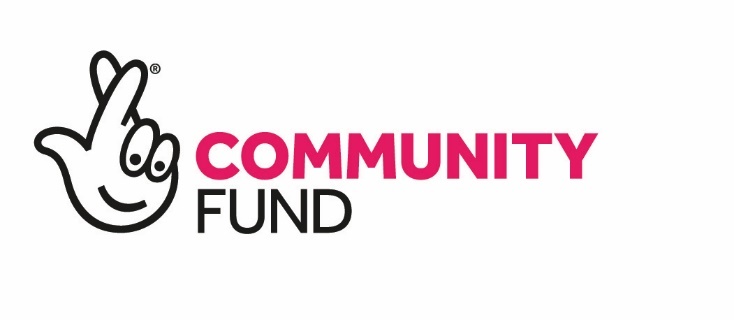 Grant AnnouncementDate: Wednesday 1 March 2023Number of grants: 153 Total Awarded: £7,239,756Table 1: Grants awarded across all Northern Ireland     Table 2: Grants awarded in Antrim and NewtownabbeyTable 3: Grants awarded in Ards and North DownTable 4: Grants awarded in Armagh City, Banbridge and Craigavon							Table 5: Grants awarded in BelfastTable 6: Grants awarded in Causeway Coast and GlensTable 7: Grants awarded in Derry City and StrabaneTable 8: Grants awarded in Fermanagh and OmaghTable 9: Grants awarded in Lisburn and CastlereaghTable 10: Grants awarded in Mid and East AntrimTable 11: Grants awarded in Mid UlsterTable 12: Grants awarded in Newry, Mourne and DownOrganisationLocationProject summaryAmount awardedFunding programmeAA Veterans SupportAcross Northern IrelandAA Veterans Support in Belfast is using a £9,975 grant to provide counselling services for veterans and their families from across Northern Ireland.£9,975Awards for All Northern IrelandADDNI LimitedAcross Northern IrelandADDNI, which is based in Belfast and works across Northern Ireland, is using an £8,820 grant to buy equipment and run activities for young people with ADHD and their families.£8,820Awards for All Northern IrelandAutism NI (PAPA)Across Northern IrelandAutism NI, based in Knockbracken, is using a £9,823 grant to run online and face-to-face workshops for parents/carers of children with autism, to increase their understanding of autism and build their skills so they can better support their child. £9,823Awards for All Northern IrelandBrain Injury Matters (NI)Across Northern IrelandBrain Injury Matters in Belfast is using a £327,157 grant to support young people with an Acquired Brain Injury, to understand the impact of their injury and access peer support. The project will also provide will also provide family support to improve relationships and advise on parenting techniques. £327,157Empowering Young PeopleCommunity Calling LtdAcross Northern IrelandCommunity Calling, based in Belfast, is using a £10,000 grant to set up a digital platform to support local communities across Northern Ireland, during the cost-of-living crisis and into the future. The project will seek donations such as clothing and toys and match the items to people requesting support.£10,000Awards for All Northern IrelandReading ForceAcross Northern IrelandReading Force is using a £99,818 grant to improve the mental health and connections for military families and veterans across Northern Ireland. Over two years the project will help families separated through military deployment, to share experiences through reading together and recording memories in a family scrapbook. £99,818People and CommunitiesThe British Diabetic Association (Diabetes UK)Across Northern IrelandDiabetes UK, based in Lisburn and working across Northern Ireland, is using a £447,488 grant to support people living with diabetes and those at risk of developing diabetes. Over five years the project will raise awareness of diabetes, improve people’s knowledge and understanding of the condition and make healthier choices and live well. £447,488People and CommunitiesThe Scout Association, Northern Ireland Scout CouncilAcross Northern IrelandThe Scout Association, Northern Ireland Scout Council, is using a £9,515 grant to run development training for Scout Leaders to improve their skills and to deliver media training for members aged 18-25 so they can be young ambassadors for the Scouts.£9,515Awards for All Northern IrelandWhite Ribbon NIAcross Northern IrelandWhite Ribbon NI in Larne is using a £9,990 grant to help organisations across Northern Ireland to achieve accreditation which promotes their pledge to never commit, condone or remain silent about violence against women. They will be supported to adapt their policies and make an action plan.£9,990Awards for All Northern IrelandOrganisationLocationProject summary\Amount awardedFunding programmeBurnside and District Community Group Antrim and NewtownabbeyBurnside and District Community Group, based outside Doagh, is using an £8,000 grant to run community activities to reduce social isolation and improve wellbeing. Activities include a luncheon club, arts and crafts classes and seasonal events.£8,000Awards for All Northern IrelandCore New MossleyAntrim and NewtownabbeyCore New Mossley in Newtownabbey is using a £10,000 grant to support 400 households from the local community who are most impacted by the cost-of-living crisis. The project will reduce stress and help families through the winter months.£10,000Awards for All Northern IrelandLightwork NI LimitedAntrim and NewtownabbeyLightwork NI, based in Antrim, is using an £8,820 grant to refurbish their premises and upgrade their heating and lighting. The project will provide a safe, warm and welcoming space for delivering emotional support services.£8,820Awards for All Northern IrelandMonkstown Boxing ClubAntrim and NewtownabbeyMonkstown Boxing Club is using a £499,016 grant to help young people access mental health services and support them as they move on from school into employment or further education. Over four years the project will provide mentoring, counselling, peer groups, life skills programmes and employability support. Young people from Monkstown, north Belfast and Rathcoole can join the programme to improve their skills, confidence and resilience, while ensuring, they have somewhere to go, something to do and someone to talk to.£499,016Empowering Young PeopleThe Now Project Limited (The Now Group)Antrim and NewtownabbeyThe Now Group is using a £9,700 grant to run a social group for young people in Antrim, Carrickfergus and Newtownabbey who have autism or are awaiting a diagnosis. The group will provide opportunities for members to make friends and develop social skills while taking part in shared interests such as gaming.£9,700Awards for All Northern IrelandThe Shed, AntrimAntrim and NewtownabbeyThe Shed, Antrim, is using a £10,000 grant to relocate to a larger space at Chimney Corner Football Club, so they can welcome more women to the shed to learn how to grow and cook their own food in the outdoor space.£10,000Awards for All Northern IrelandOrganisationLocationProject summaryAmount awardedFunding programmeAGE north down ards (AGEnda)Ards and North DownAge North Down and Ards (AGEnda), which is based in Bangor, are using a £9,949 grant to cover overheads and keep their support services for older people running while they develop a strategy to become more sustainable.£9,949Awards for All Northern IrelandBangor Foodbank and Community SupportArds and North DownBangor Foodbank and Community Support are using a £10,000 grant to set up a Warm Space hub to support people affected by the cost-of-living crisis. The hub will reduce isolation and provide hot food and drinks, and access to advice and support. £10,000Awards for All Northern IrelandBangor Horticultural Society Ards and North DownBangor Horticultural Society is using a £7,100 grant to organise a gardening festival and programme of activities to bring people together, connect with nature and learn new skills.£7,100Awards for All Northern IrelandCloughey & District Community AssociationArds and North DownCloughey and District Community Association is using a £2,855 grant to organise a 20th Anniversary celebration booklet and event to celebrate achievements, thank volunteers and encourage new members.£2,855Awards for All Northern IrelandDrumreagh Purple Hero's LOL 1661Ards and North DownDrumreagh Purple Hero’s LOL 1661, based outside Newtownards, is using a £10,000 grant to upgrade the kitchen in their community hall. This will allow a wider range of community activities to take place there.£10,000Awards for All Northern IrelandNeurodiversity UKArds and North DownNeurodiversity UK, which is based in Comber, is using a £10,000 grant to pay for rent and energy costs so they can continue to provide a space for people in the community to access support, activities and people to talk to.£10,000Awards for All Northern IrelandOrganisationLocationProject summaryAmount awardedFunding programme1st Rathfriland Scout GroupArmagh City, Banbridge and Craigavon1st Rathfriland Scout Group is using a £10,000 grant to run additional scouting activities due to an increase in demand from young people in the area. The activities will improve their wellbeing and provide opportunities to learn new skills and make friends. £10,000Awards for All Northern IrelandABC Language Club BanbridgeArmagh City, Banbridge and CraigavonThe ABC Language Club Banbridge is using a £5,930 grant to run activities to help children learn about the Polish language, history and culture so they can connect with their heritage.£5,930Awards for All Northern IrelandArmagh Association Voluntary Welfare GroupArmagh City, Banbridge and CraigavonArmagh Association Voluntary Welfare Group is using a £5,387 grant to run monthly events for their members to help people reconnect and improve their wellbeing.£5,387Awards for All Northern IrelandArmagh Roma Traveller SupportArmagh City, Banbridge and CraigavonArmagh Roma Traveller Support is using a £10,000 grant help pay for overheads so they can continue to support Traveller and Roma families needing help accessing local services and additional help during the cost-of-living crisis.£10,000Awards for All Northern IrelandBallymacanallen Community Association LtdArmagh City, Banbridge and CraigavonBallymacallen Community Association, based in Gilford, is using a £9,485 grant to install a kitchen in their premises so they can provide free meals for people in the community such as older people, unemployed people and those on low income.£9,485Awards for All Northern IrelandBallyvicknakelly LOL 828Armagh City, Banbridge and CraigavonBallyvicknakelly LOL 828 in Dromore is using a £9,995 grant to install solar panels, refurbish toilets and install new external doors in their Orange Hall. This will make the hall more energy efficient and comfortable so it can be used as a community hub.£9,995Awards for All Northern IrelandCarleton Street Community Development AssociationArmagh City, Banbridge and CraigavonCarleton Street Community Development Association in Portadown is using a £10,000 grant to make accessibility improvements to Carleton Street Orange Hall so they can be more inclusive for people with disabilities or mobility issues.£10,000Awards for All Northern IrelandCraigavon & Banbridge Volunteer BureauArmagh City, Banbridge and CraigavonCraigavon and Banbridge Volunteer Bureau is using a £193,520 grant to support people with disabilities to take part in volunteering and feel part of the community. Over three years the project will provide disability awareness training and work with organisations to set up inclusive volunteering opportunities. Mentors will provide support for volunteers who need additional emotional support following the pandemic. The project will improve independence and self-esteem and provide respite for carers.£193,520People and CommunitiesCraigavon Travellers Support CommitteeArmagh City, Banbridge and CraigavonCraigavon Travellers Support Committee is using a £9,585 grant to provide counselling for people from the Traveller community to improve mental health and build relationships.£9,585Awards for All Northern IrelandDrumbeg North & South Residents AssociationArmagh City, Banbridge and CraigavonDrumbeg North & South Residents Association in Tullgally, Craigavon, is using a £10,000 grant to run activities for the local community to strengthen their health and wellbeing. Activities include games nights, movie nights, cookery and fitness classes.£10,000Awards for All Northern IrelandDrumgor Detached Youth Work ProjectArmagh City, Banbridge and CraigavonDrumgor Detached Youth Work Project in Lurgan is using a £9,152 grant to run positive community activities for young people in the area to help improve their lives.£9,152Awards for All Northern IrelandFriends of St Patricks AghacommonArmagh City, Banbridge and CraigavonFriends of St Patricks Aghacommon, based outside Lurgan, are using a £9,600 grant to run activities including a village fun day, afternoon tea, fishing and craft classes. The project will improve community spirit and reduce social isolation.£9,600Awards for All Northern IrelandKillicomaine Jubilee ClubArmagh City, Banbridge and CraigavonKillicomaine Jubilee Club in Portadown is using an £8,350 grant to run activities for their members to bring people together and improve wellbeing. Activities include social trips and seasonal events.£8,350Awards for All Northern IrelandLittle Forget Me Nots TrustArmagh City, Banbridge and CraigavonLittle Forget Me Nots Trust in Lurgan is using a £9,750 grant to run art therapy sessions for families who have suffered the bereavement of a child. The project will also provide resources to make improvements to the groups policies and marketing strategy.£9,750Awards for All Northern IrelandLurgan and District Flower Arranging SocietyArmagh City, Banbridge and CraigavonLurgan and District Flower Arranging Society is using a £4,905 grant to organise a celebration event in April for their golden anniversary. The event will bring members and the local community together to take part in flower arranging workshops and make new connections.£4,905Awards for All Northern IrelandMigrant Support ServiceArmagh City, Banbridge and CraigavonMigrant Support Service in Portadown is using a £1,870 grant to run language classes for Romanian children to improve their language and communication skills.£1,870Awards for All Northern IrelandMore than Words Autism Support GroupArmagh City, Banbridge and CraigavonMore than Words Autism Support Group in Armagh is using a £9,985 grant to run activities for autistic children and their families. Activities including horse riding, balance ability courses, and a youth club will improve their skills and wellbeing. £9,985Awards for All Northern IrelandRichmount Rural Community AssociationArmagh City, Banbridge and CraigavonRichmount Rural Community Association, near Portadown, is using a £257,714 grant to run a weekly day-session for older people to improve their health and wellbeing and reduce isolation. Over five years the project will run activities and provide a hot meal for the older people from this rural area. The project will ensure everyone has access to the activities by providing transport to and from the centre. Activities include yoga, singing, crafts, health promotion, advice clinics, day trips and seasonal events. The project will provide resources to free-up time for the management committee to develop plans for improving the long-term sustainability of the organisation and supporting people through the cost-of-living crisis.£257,714People and CommunitiesSeven Derry's Youth ClubArmagh City, Banbridge and CraigavonSeven Derry's Youth Club in Aghagallon is using a £9,389 grant to restart their activities for young people following the pandemic.  The project will improve their skills and wellbeing and develop new youth leaders.£9,389Awards for All Northern IrelandStand ToArmagh City, Banbridge and CraigavonStand To in Rathfriland are using a £9,000 grant to buy equipment to support the young people to take part in the Duke of Edinburgh programme. The project will allow more young people to take part and help them to learn new skills and improve their confidence.£9,000Awards for All Northern IrelandThe Autism HiveArmagh City, Banbridge and CraigavonThe Autism Hive based in Portadown is using a £6,178 grant to develop a Train the Trainer course focusing on suicide awareness for supporting an autistic person in crisis. The project will fund the development of the course along with training for autistic volunteers who will be part of the design and development of the course.£6,178Awards for All Northern IrelandOrganisationLocationProject summaryAmount awardedFunding programmeArdoyne Bone Community Health and Leisure TrustBelfastArdoyne Bone Community Health and Leisure Trust in north Belfast is using a £7,676 grant to develop the skills of their current volunteers and to recruit and train new trustees and volunteers. This will strengthen the community services they can provide.£7,676Awards for All Northern IrelandArdoyne Youth EnterprisesBelfastArdoyne Youth Enterprises is using a £10,000 grant to support young people from the Ardoyne, Oldpark and Shankill areas. The project will provide positive activities for young people involved in risk taking and anti-social behaviour, to develop their skills and confidence.£10,000Awards for All Northern IrelandAshton Community TrustBelfastAshton Community Trust in north Belfast is using a £389,218 grant to develop young people to become future young leaders in the Greater New Lodge community. Over three years the project will run a programme of activities and support for young people to develop their skills, knowledge and confidence so they can overcome challenges in their lives, become role models in the community and reach their potential. The project will shine a light on young people for their positive contributions, improve their employment prospects and provide opportunities for them to inspire others.£389,218Empowering Young People Asian 50+ ClubBelfastThe Asian 50+ Club in south Belfast is using an £8,934 grant to run activities for their members, to improve their health and wellbeing and encourage people to get together following the pandemic.£8,934Awards for All Northern IrelandBelfast and Lisburn Women's AidBelfastBelfast and Lisburn Women’s Aid is using a £9,990 grant to support members to gain the skills and confidence facilitate self-help groups for female survivors of human trafficking. The project will help build a sense of community and support women to recover from their trauma.£9,990Awards for All Northern IrelandBlack Mountain Shared SpaceBelfastBlack Mountain Shared Space, based in Belfast, is using a £10,000 grant to bring residents and groups from the Upper Springfield and Upper Shankill interface area. The project will deliver good relations training and mentoring.£10,000Awards for All Northern IrelandClonard Monastery Youth CentreBelfastClonard Monastery Youth Centre in west Belfast is using a £10,000 grant to organise refreshments and activities for young people, including outings such as go-karting and a residential for their youth committee. The project will improve their wellbeing and reduce anti-social behaviour.£10,000Awards for All Northern IrelandColin Neighbourhood PartnershipBelfastColin Neighbourhood Partnership in west Belfast is using a £9,740 grant to organise activities for their Men's Shed. The project will help isolated men in the area to get involved in social activities and improve their mental health. £9,740Awards for All Northern IrelandCultúrlann McAdam Ó FiaichBelfastCultúrlann McAdam Ó Fiaich in west Belfast is using a £7,958 grant to renovate their new premises to provide a comfortable, bright and inspiring setting for everyone using the centre, including the students and apprentices studying at Gaelchursai.£7,958Awards for All Northern IrelandDunmurry Community AssociationBelfastDunmurry Community Association is using a £9,441 grant to organise a range of community events including, St Patrick’s Day, July Heritage, family fun days and a summer scheme. The events will bring people together and provide opportunities for volunteering.£9,441Awards for All Northern IrelandEast Belfast Community Development AgencyBelfastEast Belfast Community Development Agency is using a £497,197 grant to support connections between community organisations in east Belfast, increase community spirit and provide support to organisations to tackle poverty. Over four years the project will run development activities to give community organisations the resources and skills to identify the impacts of poverty and support people in the community to access support. The project will also increase volunteering, develop young leaders, promote diversity and create more inclusive communities. £497,197People and CommunitiesEimear's WishBelfastEimear’s Wish, based in Belfast, is using a £10,000 grant to raise awareness of stem cell donation which can save lives. The project will buy promotional materials, train volunteers and modernise their mobile stem cell hub. £10,000Awards for All Northern IrelandFlourish (NI) LimitedBelfastFlourish NI, based in Belfast, is using a £9,950 grant to run a drop-in service and art therapy sessions for survivors of human trafficking. The project will reduce isolation and provide support in a safe space for people recovering from trauma.£9,950Awards for All Northern IrelandForward South PartnershipBelfastThe Forward South Partnership is using a £10,000 grant to run their support service and activities for the Roma Community living in south Belfast. The project will bring people together and provide advice.£10,000Awards for All Northern IrelandFriends of the FieldBelfastFriends of the Field, based in south Belfast, is using a £9,652 grant to set up a community garden in a disused area of Lower Botanic Gardens. The garden will be used by local residents including families, students and older people, to improve community relations and become a hub for sharing knowledge about nature, climate action and growing food.£9,652Awards for All Northern IrelandGlencolin Residents AssociationBelfastGlencolin Residents Association, based in west Belfast, is using a £10,000 grant to provide targeted support for people impacted by the cost-of-living crisis and improve their wellbeing. The project will provide welfare advice, mentoring, family support, and workshops such as suicide prevention. £10,000Awards for All Northern IrelandKintsugi HopeBelfastKintsugi Hope in Belfast is using a £9,000 grant to run wellbeing groups and talks to raise awareness of issues people are facing following the pandemic and support them to tackle these issues locally. £9,000Awards for All Northern IrelandLagan Village Youth and Community GroupBelfastLagan Village Youth and Community Group in Belfast is using a £40,575 grant to provide performing arts courses for young adults with disabilities, to improve their skills and wellbeing. Over three years the project will help the young people to develop their speech and language skills, build relationships with their peers, improve their confidence, and provide opportunities to perform for family, friends and their community. £40,575People and CommunitiesLedley Hall Boys' and Girls' Club Trust LimitedBelfastLedley Hall Boys’ and Girls’ Club Trust in Belfast is using an £8,770 grant to refurbish their kitchen facilities and provide breakfast clubs and dinner clubs for young people, families and veterans. The project will reduce isolation and provide access to a hot meal for people impacted by rising costs. £8,770Awards for All Northern IrelandLeukaemia CareBelfastLeukaemia Care is using a £9,999 grant to fund a support worker in Belfast City Hospital, who will provide advice and support to people with Leukaemia or blood cancers to improve their wellbeing. This role will complement the existing services and is additional to medical care provided by the Belfast Health and Social Care Trust.£9,999Awards for All Northern IrelandLocal Welcome CIOBelfastLocal Welcome is using a £9,848 grant to run activities in Belfast to bring people together from refugee backgrounds and build social connections. The project will reduce isolation and help people feel part of the community.£9,848Awards for All Northern IrelandMind Skills, Training, Coaching and Wellbeing CICBelfastMind Skills, Training, Coaching and Wellbeing, based in north Belfast, is using a £5,340 grant to develop a programme of workshops to improve emotional wellbeing. The sessions will include, stress management, personal development, confidence building, healthy eating, suicide prevention and mindfulness. £5,340Awards for All Northern IrelandNewstart Education CentreBelfastNewstart Education Centre in west Belfast is using a £9,966 grant to provide intensive support for young people to cope with the issues they face such as care-experienced backgrounds, paramilitary threat or poor educational opportunities. The project will improve the lives of these young people and their families and help them to feel part of the community.£9,966Awards for All Northern IrelandPeacePlayers International Northern IrelandBelfastPeacePlayers International NI is using a £10,000 grant to work with eight primary schools in Belfast to bring pupils from different community backgrounds together to build relationships and understanding and promote friendship. Teams made up of a mix of players from the schools will take part in an event to mark the 25th Anniversary of the Good Friday Agreement.£10,000Awards for All Northern IrelandPhoenix Education Centre CICBelfastThe Phoenix Education Centre in east Belfast is using a £10,000 grant to create a positive learning space for young people to access after school. They will be able to receive careers guidance and support with schoolwork, to help them reach their potential.£10,000Awards for All Northern IrelandPlace to WonderBelfastPlace to Wonder in Belfast is using a £9,880 grant to work with Sure Start to deliver an Early Years Wellbeing Programme to support families with young children. The project will run workshops to introduce mindfulness, promote wellbeing, support speech/language development, and to teach parents to use these tools at home. £9,880Awards for All Northern IrelandSt James's Community FarmBelfastSt James's Community Farm in west Belfast is using a £10,000 grant to install solar panels on the roof of the farm to reduce their energy costs and make them more sustainable. This will allow them to work with more local residents and community groups.£10,000Awards for All Northern IrelandHubb community development resource centreBelfastThe Hubb Community Development Resource Centre in north Belfast is using a £9,985 grant to set up the Hubb as a Trust and develop a business plan for a new community, business and social development centre. £9,985Awards for All Northern IrelandThe John Hewitt SocietyBelfastThe John Hewitt Society used a £10,000 grant to organise a community festival in February. Working with a range of local groups including Beat Carnival, Duncairn Arts Centre, North Belfast Heritage Cluster and St Patrick’s Parish, the festival encouraged people visit north Belfast take part in activities to shine a light on local talent and improve community spirit.£10,000Awards for All Northern IrelandThe Turnaround ProjectBelfastThe Turnaround Project is using a £9,863 grant to provide a weekly support hub in Belfast for people who have served criminal justice sentences. The project will provide a safe space for people to access services, peer support and learn how to refurbish bikes. The project will reduce isolation, risk of suicide, substance misuse and reoffending, while getting people involved in a meaningful activity.£9,863Awards for All Northern IrelandVoices Women's GroupBelfastVoices Women’s Group in west Belfast is using a £6,330 grant to run a Yoga Therapy course tailored to the needs of older women from Turf Lodge and the surrounding areas. The project will improve their physical and mental wellbeing. £6,330Awards for All Northern IrelandOrganisationLocationProject summaryAmount awardedFunding programmeBallinlea Community GroupCauseway Coast and GlensBallinlea Community Group is using a £7,500 grant to make improvements to Ballinlea Orange Hall near Ballycastle. The project will widen the main hall entrance and install a stair lift to provide better access for older or disabled people to take part in activities.£7,500Awards for All Northern IrelandColeraine Football ClubCauseway Coast and GlensColeraine Football Club is using a £9,500 grant to deliver workshops for the local community to improve emotional resilience. Sessions will be delivered in partnership with The Hummingbird Project and will provide learning on mental health, reduce stigma, build skills, and promote peer support.£9,500Awards for All Northern IrelandCushendun Boat ClubCauseway Coast and GlensCushendun Boat Club are using a £7,100 grant to organise a Maritime Day on 19 August 2023 to bring people together and involve them in a range of maritime activities including kayaking, paddle boarding, water safety information, and learning about sustainable use of the environment.£7,100Awards for All Northern IrelandDrumaheagles LOL 1099Causeway Coast and GlensDrumaheagles LOL 1099, based outside Ballymoney, is using a £9,800 grant to make improvements to their hall so they can run a wider range of wellbeing and social activities for local community groups.£9,800Awards for All Northern IrelandDungiven Community ChoirCauseway Coast and GlensDungiven Community Choir is using a £7,450 grant to provide resources, transport, room hire and branded clothing for the choir to meet on a regular basis to sing and improve their mental health and wellbeing.£7,450Awards for All Northern IrelandGirona Community OrchestraCauseway Coast and GlensGirona Community Orchestra is using a £4,620 grant to provide opportunities for members to make connections with other groups, improve their skills, and take part in events in the Causeway Coast and Glens council area. £4,620Awards for All Northern IrelandHeart of the Glens FestivalCauseway Coast and GlensHeart of Glens Festival in Cushendall is using a £10,000 grant to support the Heart of the Glens Festival in August 2023. The festival will bring people together and improve community spirit.£10,000Awards for All Northern IrelandKilrea & District Ulster Scots SocietyCauseway Coast and GlensKilrea and District Ulster Scots Society is using a £7,050 grant to run activities to bring people together again following the pandemic. Activities include crafts, gardening, chair-based exercise, and knitting.£7,050Awards for All Northern IrelandThe North Irish Horse Historical and Cultural Association.Causeway Coast and GlensThe North Irish Horse Historical and Cultural Association, based in Dervock, used a £2,793 grant to organise a Christmas party for local children to build relationships in the area and improve community spirit.£2,793Awards for All Northern IrelandOrganisationLocationProject summaryAmount awardedFunding programmeARC Fitness LimitedDerry City and StrabaneARC Fitness in Derry/Londonderry is using a £499,896 grant to develop and expand their support in the north west for people in recovery from addiction and their families, friends or carers. Over three years the project will provide fitness activities, counselling, mental health workshops, family support, and outreach events to promote awareness of substance misuse. The project will also develop and deliver accredited OCN qualifications for people to improve their knowledge and understanding of substance abuse which will in turn help to maintain their recovery and give them the skills to become peer mentors. £499,896People and CommunitiesCastle CraftsDerry City and StrabaneCastle Crafts in Castlederg is using a £4,278 grant to run weekly activities for older people including craft sessions, social events, a Christmas dinner and a 30-year anniversary celebration event. The project will bring people together to reduce rural and social isolation and improve their wellbeing.£4,278Awards for All Northern IrelandDerg Valley Care LimitedDerry City and StrabaneDerg Valley Care, based in Castlederg, is using a £9,716 grant to make improvements to their community space to promote more natural light and fresh air, making the space cleaner and healthier for people coming together indoors.£9,716Awards for All Northern IrelandDonemana Women's InstituteDerry City and StrabaneDonemana Women’s Institute is using a £3,000 grant to organise workshops and day trips. The project will help the women to learn new skills and help them to reconnect following the pandemic.£3,000Awards for All Northern IrelandEglinton Building BridgesDerry City and StrabaneEglinton Building Bridges is using a £10,000 grant to provide a warm, safe, welcoming place for vulnerable members of the community who are impacted by the cost-of-living crisis. While members are using the space, they will have the opportunity to eat a hot meal and take part in activities such as cookery, musical performances, woodwork classes and tea dances.£10,000Awards for All Northern IrelandEnagh Youth ForumDerry City and StrabaneEnagh Youth Forum is using a £499,450 grant to run activities for vulnerable young people in the Greater Strathfoyle area in Derry/Londonderry, to improve their mental health, build skills and connect with the community. Over three years the project will provide learning activities on topics decided by the young people such as youth safety, climate change, life skills, and youth rights. The project will also organise social events and youth-led projects designed by the young people and their peers from neighbouring areas.£499,450Empowering Young PeopleGalliagh Women's GroupDerry City and StrabaneGalliagh Women's Group in Derry/Londonderry is using a £10,000 grant to run activities for women and girls from the local community to improve their mental and physical wellbeing. Activities include exercise classes, arts, crafts and sewing. £10,000Awards for All Northern IrelandGlenelly St Joseph's GFCDerry City and StrabaneGlenelly St Joseph’s GFC in Plumbridge is using a £10,000 grant to transform a storage room into a gym which will be open to everyone in the surrounding rural community. The project will reduce isolation, anti-social behaviour and improve mental and physical health.£10,000Awards for All Northern IrelandHealth for LifeDerry City and StrabaneHealth for Life in Derry/Londonderry is using a £10,000 grant to run activities for men to reduce isolation and build relationships with other men’s groups.  £10,000Awards for All Northern IrelandLa Dolce Vita ProjectDerry City and StrabaneLa Dolce Vita in Derry/Londonderry is using a £9,258 grant to train and develop volunteers who are supporting people who have been affected by domestic violence.£9,258Awards for All Northern IrelandMe4MentalDerry City and StrabaneMe4Mental in Derry/Londonderry is using a £10,000 grant to fund their running costs so they can continue to deliver their mental health support services.£10,000Awards for All Northern IrelandNaíscoil CholmcilleDerry City and StrabaneNaíscoil Cholmcille, based in Derry/Londonderry, is using a £9,950 grant to run activities for the whole community, promoting play, the environment, Irish language skills and support services.£9,950Awards for All Northern IrelandNeighbours UnitedDerry City and StrabaneNeighbours United in Strabane is using a £3,920 grant to run wellbeing activities for vulnerable people in the local community. Activities include reflexology, meditation, massage and walking activities.£3,920Awards for All Northern IrelandNewbuildings Community and Environmental AssociationDerry City and StrabaneNewbuildings Community and Environmental Association used a £2,900 grant to provide a Santa's grotto for local children and young people to improve community spirit. £2,900Awards for All Northern IrelandNorth West Migrants ForumDerry City and StrabaneNorth West Migrants Forum in Derry/Londonderry is using a £10,000 grant to provide essential items and healthy meals for people and families from minority ethnic backgrounds who have been impacted by the cost-of-living crisis.£10,000Awards for All Northern IrelandOur TimeDerry City and StrabaneOur Time, based in Strabane, is using a £2,060 grant to support older people with disabilities and poor mental health to take part in activities to improve their confidence and learn new skills.£2,060Awards for All Northern IrelandStrabane Community ProjectDerry City and StrabaneStrabane Community Project is using a £9,995 grant to help fund their rising costs so they can continue to run their evening wellbeing club for older people. The project provides social activities and a healthy meal in a warm space, and a take-home snack box at the end of the evening.£9,995Awards for All Northern IrelandThe Bloody Sunday TrustDerry City and StrabaneThe Bloody Sunday Trust in Derry/Londonderry is using a £9,755 grant bring 100 children from different backgrounds together to explore the Derry City's history and heritage and produce pieces of art celebrating their shared past. The project will develop teamwork skills, critical thinking, and inclusion for the young people.£9,755Awards for All Northern IrelandThe Drummond Centre Project LtdDerry City and StrabaneThe Drummond Centre Project in Donemana is using a £9,950 grant to run activities for young people to build relationships and improve their confidence. Activities include workshops, training, a volunteer recognition event, teambuilding activities, and social outings.£9,950Awards for All Northern IrelandTullyally Women's GroupDerry City and StrabaneTullyally Women’s Group in Derry/Londonderry is using a £9,830 grant to provide a wellbeing drop-in service for the women in the community to take part in activities, receive support and socialise.£9,830Awards for All Northern IrelandOrganisationLocationProject summaryAmount awardedFunding programmeKesh Senior Citizens Club - The EvergreensFermanagh and OmaghKesh Senior Citizens Club is using an £8,300 grant to expand their lunch club so they can support more people to enjoy a hot meal together and reduce isolation.£8,300Awards for All Northern IrelandLoughmacrory 50+ Community GroupFermanagh and OmaghLoughmacrory 50+ Community Group, based outside Omagh, is using a £9,800 grant to run activities to help their members develop new skills and build friendships. Activities include classes on cookery, exercise, gardening and a celebration event.£9,800Awards for All Northern IrelandMountfield Ulster Scots AssociationFermanagh and OmaghMountfield Ulster Scots Association, based outside Omagh, is using a £9,842 grant to run activities for the community to reduce isolation. Activities include a funday, pool tournament, delivering food hampers for older people, walk and talk breakfasts.£9,842Awards for All Northern IrelandTamlaght Community AssociationFermanagh and OmaghTamlaght Community Association, based near Enniskillen, is using an £1,800 grant to fund a range of winter and summer outings for children and older people. The project will bring people together and improve community spirit.£1,800Awards for All Northern IrelandOrganisationLocationProject summaryAmount awardedFunding programmeBeechlawn Special SchoolLisburn and CastlereaghBeechlawn Special School in Hillsborough is using a £7,702 grant to organise their Makaton choir to perform at Adoption UK's Voice in A Million event in March 2023 at Wembley arena. The school will be the only Makaton choir performing and the only representatives from Northern Ireland, which will give the young people a huge sense of pride and self-esteem.£7,702Awards for All Northern IrelandBroomhedge LOL 121Lisburn and CastlereaghBroomhedge LOL 121, based outside Moira, is using a £10,000 grant to make improvements to their hall to create a shared meeting space for community groups to use. £10,000Awards for All Northern IrelandDown and Lisburn Deaf GroupLisburn and CastlereaghDown and Lisburn Deaf Group is using a £5,170 grant to run activities and trips for 25 people with hearing loss or are deaf. The project will reduce social isolation and build relationships. £5,170Awards for All Northern IrelandDromara And District Community Art GroupLisburn and CastlereaghDromara and District Community Art Group is using a £4,000 grant to produce a book showcasing the artwork members created as they re-joined the group following the pandemic. The book will bring pride and confidence to the members and selling copies will produce a small income for the groups which will be reinvested in activities. £4,000Awards for All Northern IrelandDunbeg, Ashvale & Kilwarlin Community GroupLisburn and CastlereaghDunbeg, Ashvale and Kilwarin Community Group in Hillsborough is using a £9,010 grant to buy equipment and run activities for residents to help them reconnect, improve their health and wellbeing, and create a sense of community spirit.£9,010Awards for All Northern IrelandKillynure Community AssociationLisburn and CastlereaghKillynure Community Association in Carryduff is using a £9,730 grant to fund running costs so they can continue to run a community hub, organise activities for older people and to free up resources to create a strategic plan.£9,730Awards for All Northern IrelandKnockmore Community AssociationLisburn and CastlereaghKnockmore Community Association in Lisburn is using a £10,000 grant to expand their Men’s shed service to meet demand. They will buy an additional shed and tools and fund overheads to help with rising costs.£10,000Awards for All Northern IrelandMoira Friendship GroupLisburn and CastlereaghMoira Friendship Group is using a £10,000 grant to run activities for older members to bring them together and improve health and wellbeing. Activities include keep-fit classes, craft workshops and information sessions with key stakeholders. The project will also support some of the group’s revenue costs so they can maintain their services.£10,000Awards for All Northern IrelandMoneyreagh Women's InstituteLisburn and CastlereaghMoneyreagh Women’s Institute is using a £3,528 grant to run keep-fit classes for older people in this rural area to improve their physical and mental health.£3,528Awards for All Northern IrelandThe National Autistic SocietyLisburn and CastlereaghThe National Autistic Society is using a £110,935 grant to run learning activities for autistic people of all ages and their families from their centre in Carryduff. Over three years the project will deliver life skills workshops, including cookery, to improve their independence and confidence. A parent support groups will run alongside these activities to help parents continue their child’s learning at home.   £110,935People and CommunitiesThe Resurgam Community Development Trust LimitedLisburn and CastlereaghThe Resurgam Community Development Trust, in partnership with Lisburn YMCA, is using a £475,617 grant to provide tailored emotional support for young people, to help them cope with issues in their lives before they need crisis intervention. Over four years the project will help young people to develop coping strategies, build support networks, join local clubs, access services and take part in activities that build resilience. The project will have a particular focus on supporting young people from diverse ethnic communities, LGBTQI+, and those most affected by the pandemic.  £475,617Empowering Young PeopleOrganisationLocationProject summaryAmount awardedFunding programmeBann Maine WestMid and East AntrimBann Maine West is using a £10,000 grant to cover the rent for their community hub in Cullybackey. The hub provides a welcoming, friendly environment for people to drop-in to access information, support, attend workshops and feel connected to their community.£10,000Awards for All Northern IrelandCarnlough Community AssociationMid and East AntrimCarnlough Community Association is using a £276,727 grant to run community activities to connect residents from Carnlough, Cushendall, Glenarm and Ballygally. Activities will reduce isolation in these rural areas, improve wellbeing and provide opportunities to volunteer and learn new skills. Over three years the project will run a luncheon club for older people, a bowling club, day trips, a summer scheme and a youth club. The project will also improve the environmental knowledge and skills of the community through work with schools, in the community allotments, and improving green areas in the village.  £276,727People and CommunitiesFerniskey LOL 115Mid and East AntrimFerniskey LOL 115 in Kells is using a £10,000 grant to install a new kitchen so they can provide meals and refreshments at events hosted by local community groups.£10,000Awards for All Northern IrelandLarne YMCAMid and East AntrimLarne YMCA is using a £281,365 grant to expand their programme of activities for children and young people who are on the autistic spectrum or waiting on a diagnosis. Over three years the project will run a tailored youth club, parent support groups and emotional regulation workshops, to improve skills, increase confidence and provide opportunities to make friends and have fun. Activities include team games, cookery, sensory activities, day trips and information sessions. When the young people are ready to take part in mainstream youth activities, they are encouraged to join other YMCA youth clubs. When young people have made this progression, they can become peer leaders for the autism social group, to break down barriers and help young people coping with similar issues. £281,365Empowering Young PeopleThe Prom Friendship GroupMid and East AntrimThe Prom Friendship Group in Larne is using a £5,700 grant to run a support group for people living with dementia and their carers. The group will include sing-a-longs, craft, dance evenings and storytelling.£5,700Awards for All Northern IrelandOrganisationLocationProject summaryAmount awardedFunding programmeClogher Old Market House Community Development InitiativeMid UlsterClogher Old Market House Community Development Initiative is using a £9,750 grant to paint their hall and install a new kitchen. The project will allow the group to host community events to bring people in the area together.£9,750Awards for All Northern IrelandCoalisland & District Community Food BankMid UlsterCoalisland and District Community Food bank is using a £290,582 grant to expand their food provision, support services and community hub. Over five years the project will provide resources to help volunteers cope with the rising demand for food support, provide advice services, set up a breakfast club, buy a delivery van, and utilise their meeting space for community events and training. The community will be welcomed into the organisation to receive support, build friendships and access food parcels. £290,582People and CommunitiesFirst Steps Women's CentreMid UlsterFirst Steps Women’s Centre in Dungannon is using a £482,337 grant to run training courses for women to improve their mental health and resilience. Over five years the project will run money saving courses, English language classes, wellbeing activities, counselling sessions and Train the Trainer courses to help the women to share their learning. The project will provide transport and childcare to help break down barriers for women to attend the project. £482,337People and CommunitiesLissan Hall Committee LtdMid UlsterLissan Hall Committee is using a £9,342 grant to replace a fence and gates on their grounds so they can provide a safe environment for community activities.£9,342Awards for All Northern IrelandMid Ulster Volunteer CentreMid UlsterMid Ulster Volunteer Centre is using a £275,764 grant to develop a community hub with a range of support services for older people in Magherafelt and the surrounding areas. Over four years the project will help people to improve their health and wellbeing, feel connected to their community and reduce loneliness. Transport will be provided for people to ensure they can access activities which include, crochet classes, chair-based exercise classes, information sessions, health checks, a men’s group, a luncheon club, IT training, counselling services, and intergenerational work. £275,764People and CommunitiesCanary Men's 1287 CubMid UlsterCanary Men’s 1287 Club in Moy are using a £9,770 grant to provide activities for members to improve wellbeing and reduce isolation. Activities include walking groups, fishing, family BBQs and woodwork.£9,770Awards for All Northern IrelandMoygashel Community & Cultural AssociationMid UlsterMoygashel Community & Cultural Association is using a £10,000 grant to install a new kitchen in their hall so they can provide refreshments at community events.£10,000Awards for All Northern IrelandMuinir na MointeachMid UlsterMuinir na Mointeach in Washingbay is using a £9,900 grant to run a pilot programme of activities for parent and toddler groups, young people and older people. The group will measure the demand for activities and the impact they have to people’s lives such as reducing isolation and loneliness.£9,900Awards for All Northern IrelandNext Step Transitions CICMid UlsterNext Step Transition, based in Toomebridge, is using a £9,830 grant to run workshops for young people with Autistic Spectrum Disorder and their parents/carers. The workshops will help the young people to cope with the transition into further education, employment or training.£9,830Awards for All Northern IrelandOgras Youth ClubMid UlsterOgras Youth Club in Coalisland is using a £10,000 grant expand their Saturday club for young people with additional needs to meet increased demand. The young people can take part in activities to improve their wellbeing and learn new skills.£10,000Awards for All Northern IrelandSean O'Leary NewbridgeMid UlsterSean O’Leary Newbridge is using a £10,000 grant to create a community hub in their Gaelic athletic club. This will provide a space to bring vulnerable residents together to reduce isolation. Activities will include a youth club, luncheon club for older people, leadership programmes and an art club.£10,000Awards for All Northern IrelandSt Michael's Parish Mother's Union, CastlecaulfieldMid UlsterSt. Michael’s Parish Mother’s Union, Castlecaulfield, is using a £10,000 grant to organise events and activities to bring the local community together to rebuild relationships and improve health and wellbeing.£10,000Awards for All Northern IrelandThe Mums at Work Network CICMid UlsterThe Mums at Work Network in Magherafelt is using a £9,900 grant to support women who have been impacted by the pandemic and the rising cost of living. The project will include online and face-to-face support groups and training to reduce loneliness and support their mental health and wellbeing.  £9,900Awards for All Northern IrelandThe OpenDoor ComplexMid UlsterThe OpenDoor Complex in Bellaghy is using a £9,900 grant to create a garden and nature area for the community to take part in gardening classes and looking after bees. The project will bring people together to take pride in a shared space and learn new skills.£9,900Awards for All Northern IrelandTirgan Community AssociationMid UlsterTirgan Community Association, based outside Moneymore, is using a £6,444 grant to install stage curtains, sound, and lighting equipment to create an event space at their hall for community groups to use for performances.£6,444Awards for All Northern IrelandOrganisationLocationProject summaryAmount awardedFunding programme21 Bridge ClubNewry, Mourne and Down21 Bridge Club in Newry is using an £8,915 grant to run activities to help members to reconnect following the pandemic and improve their wellbeing. Activities include a luncheon club, cooking demonstrations, floral art classes, and day trips. £8,915Awards for All Northern IrelandAn Tobar CICNewry, Mourne and DownAn Tobar, based in Silverbridge, is using a £9,550 grant to develop a programme for young people in south Armagh, who want to explore their identity in a safe space and feel part of the local LGBTQ+ community.£9,550Awards for All Northern IrelandBallybot Community AssociationNewry, Mourne and DownBallybot Community Association in Newry is using a £10,000 grant to bring together young and older people in the community. The intergenerational project will run activities and day trips to reduce isolation and build relationships.£10,000Awards for All Northern IrelandCumberland True Blues L.O.L. 358Newry, Mourne and DownCumberland True Blues L.O.L 358 in Crossgar is using a £10,000 grant to refurbish the disabled toilets in their community hall to make the space more accessible and welcoming to people with disabilities.£10,000Awards for All Northern IrelandDechomet Community Group LtdNewry, Mourne and DownDechomet Community Group, based outside Castlewellan, is using a £9,990 grant to run seasonal events to bring the local community together and improve their health and wellbeing.  £9,990Awards for All Northern IrelandFriends Forever EuropeNewry, Mourne and DownForever Friends Europe, based in Annalong, is using a £10,000 grant to improve the energy efficiency of their residential premises. The project will update heating systems and install new windows to reduce their carbon footprint and reduce their energy costs.£10,000Awards for All Northern IrelandHarry's MatesNewry, Mourne and DownHarry’s Mates in Ballynahinch is using a £10,000 grant to buy equipment and run training for their members who have a learning disability and/or autism, so they can learn new skills and become more independent.£10,000Awards for All Northern IrelandKilcoo Regeneration Group LimitedNewry, Mourne and DownKilcoo Regeneration Group is using a £5,000 grant to fund a feasibility study for buying the disused local Parish building and transforming it into a community hub. The study will be used to help apply for grants and ensure the space meets the needs of the local community.£5,000Awards for All Northern IrelandKilleavy Men's ShedNewry, Mourne and DownKilleavy Men's Shed, based in Meigh, is using an £8,800 grant to develop their community garden to include an allotment space. The project will allow members to use their woodwork skills to build planters and grow their own plants and vegetables.£8,800Awards for All Northern IrelandLislea Community AssociationNewry, Mourne and DownLislea Community Association is using a £142,572 grant to run community activities for people of all ages and abilities. Over five years the project will build on the community spirit that already exists to build more connections, improve health and wellbeing and promote inclusion. Activities include outdoor play, mental health support, personal development courses, volunteering opportunities, a mobile library, relaxation classes, a special needs and autism project, and a visit from the Action Cancer Bus.£142,572People and CommunitiesNewry Street Unite LtdNewry, Mourne and DownNewry Street Unite, based in Kilkeel, is using a £10,000 grant to fund their rising running costs so they can continue to run activities to build relationships in the community and reduce anti-social behaviour, racism and sectarianism. £10,000Awards for All Northern IrelandRowallane Community HubNewry, Mourne and DownRowallane Community Hub in Saintfield is using a £9,150 grant to make improvements to the facilities in their community hub so they can welcome people back to take part in activities following the pandemic.£9,150Awards for All Northern IrelandSaintfield Men’s ShedNewry, Mourne and DownSaintfield Men's Shed is using a £9,500 grant to build a new, larger shed to allow more men to join the group and take part in activities to improve their health and wellbeing. £9,500Awards for All Northern IrelandThe Brain Injury FoundationNewry, Mourne and DownThe Brain Injury Foundation in Camlough is using a £5,180 grant to buy two mobility scooters and two powered wheelchairs to make their activities more accessible. The project will increase confidence and independence for members who have suffered from a brain injury.£5,180Awards for All Northern IrelandThe OK Club MeighNewry, Mourne and DownThe OK Club, Meigh, is using a £10,000 grant to run activities for older women, many of whom are widowed or living with long-term health conditions. The project will reconnect their members with the local community and reduce isolation.£10,000Awards for All Northern IrelandYouth With a Mission (Northern Ireland) Limited (An Cuan)Newry, Mourne and DownYouth With a Mission (NI), based in Rostrevor, is using a £1,450 grant to set up a board gaming club for young people. The project will bring young people together and encourage discussions around identity and inclusion to help welcome newcomers into the community.£1,450Awards for All Northern Ireland